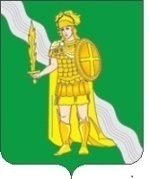 АДМИНИСТРАЦИЯПОСЕЛЕНИЯ НОВОФЕДОРОВСКОЕ В ГОРОДЕ МОСКВЕПОСТАНОВЛЕНИЕ23.07.2020 №  36О создании комиссии по работе с брошенными, в том числе разукомплектованными транспортными средствами, выявленными на территории поселения Новофедоровское в городе МосквеВ соответствии с постановлением Правительства Москвы от 23 сентября 2014               № 569-ПП «О порядке выявления, перемещения, временного хранения и утилизации брошенных, в том числе разукомплектованных, транспортных средств в городе Москве» и Регламентом взаимодействия префектуры Троицкого и Новомосковского административных округов города Москвы, внутригородских муниципальных образований ТиНАО, Государственного бюджетного учреждения города Москвы «Автомобильные дороги ТиНАО г. Москвы», руководствуясь законом города Москвы от 02 ноября 2002 № 56 «Об организации местного самоуправления в городе Москве» и Уставом поселения Новофедоровское, постановляю:1. 	Создать комиссию по работе с брошенными, в том числе разукомплектованными транспортными средствами, выявленными на территории поселения Новофедоровское в городе Москве.2. Утвердить:2.1. 	Положение о комиссии по работе с брошенными, в том числе разукомплектованными транспортными средствами, выявленными на территории поселения Новофедоровское в городе Москве (Приложение 1);2.2. Состав комиссии по работе с брошенными, в том числе разукомплектованными транспортными средствами, выявленными на территории поселения Новофедоровское в городе Москве (Приложение 2);2.3. Акт обследования транспортного средства на территории поселения Новофедоровское в городе Москве (Приложение 3);2.4. Акт о принудительном перемещении брошенного, в том числе разукомплектованного транспортного средства с территории поселения Новофедоровское в городе Москве (Приложение 4);2.5.  Акт о перемещении брошенного, в том числе разукомплектованного, транспортного средства с территории поселения Новофедоровское в городе Москве (Приложение 5);2.6. Образец уведомления владельца брошенного, в том числе разукомплектованного, транспортного средства (Приложение 6); 3. Опубликовать настоящее постановление в газете «Сборник правовых актов поселения Новофедоровское» и разместить на официальном сайте органов местного самоуправления в информационно-телекоммуникационной сети «Интернет».4. Контроль за исполнением настоящего постановления возложить на заместителя главы администрации поселения Новофедоровское Луценко А.С.Глава администрации                                                                                        А.В. Шутиков Приложение 1к постановлению администрациипоселения Новофедоровскоев городе Москвеот________________№___Состав комиссии по работе с брошенными, в том числе разукомплектованными транспортными средствами, выявленными на территории поселения Новофедоровское в городе МосквеПриложение 2 к постановлению администрациипоселения Новофедоровскоев городе Москвеот _____________ №____Положение о комиссии по работе с брошенными, в том числе разукомплектованными, транспортными средствами, выявленными на территории поселения Новофедоровское в городе МосквеI. Общие положения1.1. Положение о комиссии по работе с брошенными, в том числе разукомплектованными транспортными средствами, выявленными на территории поселения Новофедоровское в городе Москве (далее - Положение о БРТС) разработано в соответствии с требованиями постановлений Правительства Москвы от 23.09.2014 № 569-ПП «О порядке выявления, перемещения, временного хранения и утилизации брошенных, в том числе разукомплектованных, транспортных средств в городе Москве»,  от 09.11.1999 № 1018 «Об утверждении Правил санитарного содержания территорий, организации уборки и обеспечения чистоты в городе Москве» и закона города Москвы от 30.04.2014 № 18 «О благоустройстве в городе Москве» и Регламентом взаимодействия префектуры Троицкого и Новомосковского административных округов города Москвы, внутригородских муниципальных образований ТиНАО, Государственного бюджетного учреждения города Москвы «Автомобильные дороги ТиНАО г. Москвы» при выявлении, перемещении, временного хранения и утилизации брошенных, в том числе разукомплектованных, транспортных средств на территории поселения Новофедоровское в городе Москве (далее - БРТС).1.2. Настоящее Положение определяет порядок взаимодействия структурных подразделений префектуры ТиНАО г. Москвы, администрации поселения Новофедоровское в городе Москве (далее - администрации), УВД по ТиНАО ГУ МВД России по г. Москве и ГБУ города Москвы «Автомобильные дороги Москвы ТиНАО г. Москвы».1.3. Администрация организует работу по комиссионному обследованию БРТС, установлению собственника БРТС и его информированию о составлении акта обследования, а также в установленном порядке осуществляет мероприятия по обращению БРТС в собственность города Москвы.1.4. Уполномоченной организацией, ответственной за перемещение, временное хранение и организацию утилизации БРТС, является Государственное бюджетное учреждение города Москвы «Автомобильные дороги ТиНАО г. Москвы» (далее – Уполномоченная организация).II. Выявление БРТС2.1. Выявление БРТС осуществляется на основании сведений о транспортном средстве с указанием нахождения, содержащихся в поступивших администрацию:- обращений органов государственной власти;- обращений физических и юридических лиц.2.2. После получения сведений, указанных в п. 2.1. настоящего Положения о БРТС администрация в течении трех календарных дней осуществляет комиссионное обследование транспортного средства.2.3. По результатам обследования транспортного средства комиссия составляет акт обследования транспортного средства (далее – акт обследования), который пописывается всеми членами комиссии и утверждается председателем комиссии.2.4.  В акте обследования отражаются сведения о том, является ли данное транспортное средство БРТС, сведения о месте нахождения БРТС, его состоянии (внешнем и техническом с фиксацией фактов наличия признаков разукомплектованости БРТС), наличии или отсутствии государственных регистрационных знаков, а также другие сведения, позволяющие идентифицировать транспортное средство. При обследовании транспортного средства в процессе внешнего осмотра комиссия производит его обязательную фотосъемку. Фотографии транспортного средства прилагаются к акту обследования.III. Установление собственника транспортного средства и его информирование о составлении акта обследования3.1. Администрация принимает необходимые меры по установлению собственника, выявленного БРТС, взаимодействуя с УВД по ТиНАО ГУ МВД России по городу Москве.В течении следующего рабочего дня с момента выявления БРТС администрация направляет в УВД по ТиНАО ГУ МВД России по городу Москве (заказным письмом с уведомлением о вручении) запрос о предоставлении сведений о собственнике БРТС (далее – запрос).3.2. В случае установления УВД по ТиНАО ГУ МВД России по городу Москве собственника БРТС в срок, установленный соглашением, УВД по ТиНАО ГУ МВД России по городу Москве направляет сведения о собственнике БРТС в администрацию.3.3. Информирование собственника БРТС о составлении акта обследовании осуществляется всеми ниже перечисленными способами:-  размещение на транспортном средстве комиссией уведомления о необходимости приведения транспортного средства в состояние, не позволяющее идентифицировать его как брошенное, или перемещения его собственником места, позволяющие хранить транспортное средство без создания помех в организации благоустройства территории поселения Новофедоровское (за исключением дворовых территорий, а также объектов улично-дорожной сети), на следующий день после составления комиссией акта обследования (форма уведомления утверждается настоящим постановлением);- размещение информации о транспортном средстве (фотографии с указанием государственных регистрационных знаков транспортного средства) на официальном сайте администрации в информационно-телекоммуникационной сети Интернет;- незамедлительное направление собственнику БРТС по его месту жительства при наличии информации о собственнике БРТС администрацией уведомления о необходимости приведения транспортного средства в состояние, не позволяющее идентифицировать его как брошенное, или перемещения его в места хранения (заказным письмом).  3.4. Срок приведения транспортного средства, указанного в акте обследования, в состоянии не позволяющее идентифицировать его как брошенное, или перемещения его в места хранения составляет не более четырнадцати календарных дней с даты размещения на транспортном средстве уведомления о необходимости приведения транспортного средства в состояние, не позволяющее идентифицировать его как брошенное, или перемещения его в места хранения или с даты, указанной в уведомлении о вручении заказного письма 3.5. По истечению срока, указанного в пункте 3.4. настоящего Положения комиссия осуществляет повторённое обследование БРТС для проверки факта приведения транспортного средства в состояние, не позволяющее идентифицировать его как брошенное, или перемещения его в места хранения.IV. Перемещение и хранение БРТС4.1. В случае неперемещения БРТС с места хранения или неприведения БРТС в состояние, не позволяющее идентифицировать его как брошенное, в срок, указанный в пункте 3.4.  настоящего Положения комиссия составляет акт о принудительном перемещении БРТС на специализированную стоянку (далее – акт о принудительном перемещении БРТС).В акте о принудительном перемещении БРТС указываются сведения о месте егр нахождения, состоянии (внешнем и техническом с фиксацией фактов наличия признаков разукомплектованности БРТС), наличии или отсутствии государственных регистрационных знаков, другие сведения, позволяющие идентифицировать БРТС, а также информация о собственнике БРТС при ее наличии. Акт о принудительном перемещении БРТС в течении трех календарных дней с момента повторного обследования БРТС подписывается главой администрации и в тот же день направляется в адрес Уполномоченной организации.4.2. Уполномоченная организация в течении трех календарных дней с момента получения акта о принудительном перемещении БРТС осуществляет перемещение БРТС на специализированную стоянку. Перемещение БРТС на стоянку осуществляется на основании акта о перемещении БРТС (с указанием сведений о БРТС, месте нахождения, внешнем и техническом состоянии с фиксацией фактов наличия признаков разукомплектованности БРТС), наличии или отсутствии государственных регистрационных знаков, других сведений, позволяющих   идентифицировать транспортное средство, а также информации о собственнике БРТС при ее наличии), который составляется Уполномоченной организацией непосредственно перед погрузкой БРТС на эвакуатор и подписывается уполномоченным представителем Уполномоченной организацией и администрацией.4.3. При получении информации о собственнике БРТС от УВД по ТиНАО ГУ МВД России по городу Москве после перемещения БРТС на стоянку администрация в течении трех календарных дней направляет данную информацию в Уполномоченную организацию.4.4. Уполномоченная организация в течение трех календарных дней с момента получения информации о собственнике БРТС направляет в его адрес уведомление (заказным письмом с уведомлением о вручении) о необходимости вывоза БРТС со стоянки и перемещения места хранения.4.5. В случае если в течении трех месяцев перемещения БРТС на стоянку владелец БРТС не истребовал его со стоянки или   собственник не установлен, то администрация в установленном порядке осуществляет мероприятия по обращению бесхозяйного транспортного средства в собственность города Москвы. После принятия бесхозяйных транспортных средств в собственность города Москвы они передаются в установленном порядке Уполномоченной организации для утилизации.Приложение 3 к постановлению администрациипоселения Новофедоровскоев городе Москвеот _____________ №____                       УТВЕРЖДАЮГлава (заместитель главы) администрациипоселения Новофедоровское в городеМоскве_____________________________________«_____»_____________20________г.Актобследования транспортного средства на территории поселения НовофедоровскоеКомиссия в составе:Управляющая организация                      _____________________________________                                                                                                 (Ф.И.О., должность)Балансодержатель территории                       ________________________________________                                                                                                (Ф.И.О., должность)Административно-техническая инспекция                                   ________________________________________                                                                                                 (Ф.И.О., должность)ГБУ г. Москвы«Автомобильные дорогиТиНАО г. Москвы»                                     _______________________________________                                                                                                  (Ф.И.О., должность)Представительорганов внутренних дел                                ________________________________________                                                                                                   (Ф.И.О., должность)Составили настоящий акт о том, что _______________________________________________                                                       (указывается точное местонахождение транспортного средства)Обнаружен брошенный автомобиль _____________________________________________                                                                           (марка, гос.номер, цвет)Владелец транспортного средства (при наличии гос. номера) уведомлен о его перемещении «____»_______20__г.На транспортное средство (при отсутствии гос. номера) было прикреплено уведомление о его перемещении «____»_______20__г.На «____»_________20___ г.  транспортное средство не убрано.Укомплектованность транспортного средства ____________________________________________________________________________________________________________________________                                            (отсутствие основных узлов, агрегатов, деталей и т.д.)____________________________________________________________________________________________________________________________________________________________________Проведена фотофиксация (3 фото с разных ракурсов).Заключение комиссии.1. Транспортное средство подлежит перемещению на утилизацию как металлолом.2. Транспортное средство подлежит перемещению на площадку хранения.3. Транспортное средство требует работы с владельцем.Подписи членов комиссии:_________________________/_________________                                                          (Ф.И.О., подпись)_________________________/_________________                                                          (Ф.И.О., подпись)_________________________/_________________                                                           (Ф.И.О., подпись)Акт сдал                                                                                                                  Акт принялРегистрационный номер акта:___________________                                        «_____»__________20____г.Приложение 4 к постановлению администрациипоселения Новофедоровскоев городе Москвеот _____________ №____                       УТВЕРЖДАЮГлава (заместитель главы) администрациипоселения Новофедоровское в городеМоскве_____________________________________«_____»_____________20________г.Акто принудительном перемещении брошенного, в том числе разукомплектованного, транспортного средства с территории поселения НовофедоровскоеКомиссия в составе:Управляющая организация                      _____________________________________                                                                                                 (Ф.И.О., должность)Балансодержатель территории                       ________________________________________                                                                                                (Ф.И.О., должность)Административно-техническая инспекция                                   ________________________________________                                                                                                 (Ф.И.О., должность)ГБУ г. Москвы«Автомобильные дорогиТиНАО г. Москвы»                                      _______________________________________                                                                                                  (Ф.И.О., должность)Представительорганов внутренних дел                                ________________________________________                                                                                                   (Ф.И.О., должность)Составили настоящий акт о том, что _______________________________________________                                                       (указывается точное местонахождение транспортного средства)Обнаружен брошенный автомобиль _____________________________________________                                                                           (марка, гос.номер, цвет)Владелец транспортного средства (при наличии гос. номера) уведомлен о его перемещении «____»_______20__г.На транспортное средство (при отсутствии гос. номера) было прикреплено уведомление о его перемещении «____»_______20__г.На «____»_________20___ г.  транспортное средство не убрано.Укомплектованность транспортного средства ____________________________________________________________________________________________________________________________                                            (отсутствие основных узлов, агрегатов, деталей и т.д.)____________________________________________________________________________________________________________________________________________________________________Проведена фотофиксация (3 фото с разных ракурсов).Заключение комиссии.1. Транспортное средство подлежит перемещению на утилизацию как металлолом.2. Транспортное средство подлежит перемещению на площадку хранения.3. Транспортное средство требует работы с владельцем.Подписи членов комиссии:_________________________/_________________                                                          (Ф.И.О., подпись)_________________________/_________________                                                          (Ф.И.О., подпись)_________________________/_________________                                                           (Ф.И.О., подпись)Акт сдал                                                                                                                  Акт принялРегистрационный номер акта:___________________                                        «_____»__________20____г.Приложение 5 к постановлению администрациипоселения Новофедоровскоев городе Москвеот _____________ №____                      УТВЕРЖДАЮГлава (заместитель главы) администрациипоселения Новофедоровское в городеМоскве_____________________________________«_____»_____________20________г.Акто перемещении брошенного, в том числе разукомплектованного, транспортного средства с территории поселения Новофедоровское
Комиссия в составе:Балансодержатель территории                       ________________________________________                                                                                                (Ф.И.О., должность)ГБУ г. Москвы«Автомобильные дорогиТиНАО г. Москвы»                                    _______________________________________                                                                                                  (Ф.И.О., должность)Составили настоящий акт о том, что _______________________________________________                                                       (указывается точное местонахождение транспортного средства)Подлежит эвакуации брошенный автомобиль ____________________________________________________                                                                                              (марка, номер, цвет)Владелец транспортного средства (при наличии гос. номера) уведомлен о его перемещении «____»_______20__г.На транспортное средство (при отсутствии гос. номера) было прикреплено уведомление о его перемещении «____»_______20__г.На «____»_________20___ г.  транспортное средство не убрано.Укомплектованность транспортного средства ____________________________________________________________________________________________________________________________                                            (отсутствие основных узлов, агрегатов, деталей и т.д.)Проведена фотофиксация (3 фото с разных ракурсов).Заключение комиссии.1. Транспортное средство подлежит перемещению на утилизацию как металлолом.2. Транспортное средство подлежит перемещению на площадку хранения.Подписи членов комиссии:_________________________/_________________                                                          (Ф.И.О., подпись)_________________________/_________________                                                          (Ф.И.О., подпись)Акт сдал                                                                                                                  Акт принялРегистрационный номер акта:___________________                                        «_____»__________20____г.Приложение 6к постановлению администрациипоселения Новофедоровскоев городе Москвеот _____________ №____                                                                                                                                ОбразецУведомлениеУведомляем Вас, что во исполнение постановления Правительства Москвы от 23.09.2014 № 569-ПП «О порядке выявления, перемещения, временного хранения и утилизации брошенных, в том числе разукомплектованных, транспортных средств в городе Москве» Ваше транспортное средство комиссионным обследованием от «___»________20____ г. признан брошенным, так как обладает соответствующими признаками брошенного, в том числе разукомплектованного, транспортного средства и длительное время находится  на улично-дорожной сети без движения, мешая проведению благоустройству.Просим Вас в 14-дневый срок с момента обследования принять меры необходимые меры по приведению транспортного средства в состояние, не позволяющее идентифицировать его как брошенное, или перемещения его в места, позволяющие хранить транспортерное средство без создания помех в организации благоустройства территории поселения Новофедоровское в городе Москве. В противном случае Ваше транспортное средство будет принудительно перемещено на специализированную стоянку.Подробную информацию Вы можете получить в администрации поселения Новофедоровское в городе Москве или по телефону 8 (495) 842-03-05.                                                          Администрация поселения Новофедоровское№п/пДолжностьФамилия, имя, отчествоМесто работы, должностьПредседатель комиссииЛуценкоАндрейСергеевичЗаместитель главы администрации поселения НовофедоровскоеЧленкомиссииУхин Андрей ИвановичНачальник отдела безопасности и обеспечения деятельности администрации поселения НовофедоровскоеЧленкомиссииБулкинАлександрСергеевичГлавный специалист отдела ЖКХ и благоустройства администрации поселения НовофедоровскоеЧленкомиссииТереховаТатьяна СергеевнаВедущий специалист отдела безопасности и обеспечения деятельности администрации поселения НовофедоровскоеЧленкомиссииЛевин ВасилийАлександровичЭксперт отдела безопасности и обеспечения деятельности администрации поселения НовофедоровскоеЧленкомиссиипо согласованиюПредставитель от  «УК» Комфорт сервис»Членкомиссиипо согласованиюПредставитель от  «Дом сервис»Членкомиссиипо согласованиюПредставитель от административно-технической инспекции по ТиНАО г. МосквыЧленкомиссиипо согласованиюПредставитель от  ГБУ г. Москвы «Автомобильные дороги ТиНАО г. Москвы»Членкомиссиипо согласованиюПредставитель от  УВД по ТиНАО ГУ МВД России по г. Москве